THE  INSTITUTE  OF CIVIL ENGINEERS  & ARCHITECTS   -  SURAT                     DATA SHEET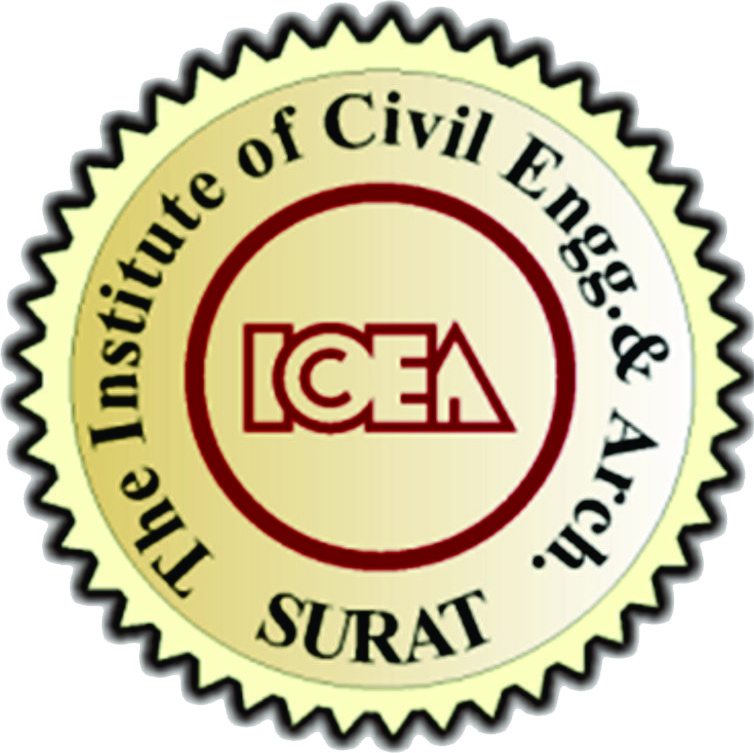 NAME			: ___________________________________________________________DATE OF BIRTH	: ___________________________________________________________DEGREE		: ___________________________________________________________PROFFESSION		: ___________________________________________________________FIRM			: ___________________________________________________________OFFICE ADDRESS	: ___________________________________________________________			  ___________________________________________________________			  ___________________________________________________________RESI.ADDRESS		: ___________________________________________________________			  ___________________________________________________________			  ___________________________________________________________CONTACT (Mob.)			: _______________________________________(Office)		: _______________________________________(Resi.)			: _______________________________________	(Email Id.)		: _______________________________________(Blood Group)		: _______________________________________(Wedding Date)	: _______________________________________			          NAME	                       DOB                                  BLOOD GROUPSPOUCE		: ___________________________________________________________KIDS			: ___________________________________________________________			: ___________________________________________________________			: ___________________________________________________________			: ___________________________________________________________Return this form dully filled before  10/12/2015.